Πρόσκληση συμβούλου επιτυχόντος συνδυασμού για εκλογή Μελών Προεδρείου Δημοτικού Συμβουλίου, Οικονομικής Επιτροπής και Επιτροπής Ποιότητας Ζωής                                                                                                                                       2η Ειδική Πρόσκληση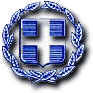 ΕΛΛΗΝΙΚΗ ΔΗΜΟΚΡΑΤΙΑ                                                                                   Ημερομηνία: 05/01/2022ΔΗΜΟΣ ΜΕΤΑΜΟΡΦΩΣΗΣ ΑΤΤΙΚΗΣ                                                                Αρ. Πρωτ. : 603ΑΥΤΟΤΕΛΕΣ ΓΡΑΦΕΙΟΥΠΟΣΤΗΡΙΞΗΣ ΠΟΛΙΤΙΚΩΝ ΟΡΓΑΝΩΝΘΕΜΑ: Πρόσκληση σε ειδική Συνεδρίαση για την εκλογή των μελών Προεδρείου του Δημοτικού Συμβουλίου, Οικονομικής Επιτροπής και Επιτροπής Ποιότητας Ζωής  Παρακαλείσθε όπως προσέλθετε στο Συνεδριακό Κέντρο Δήμου Μεταμόρφωσης (διεύθυνση Λητούς & Κύμης) την Κυριακή  09 Ιανουαρίου  2022 και ώρα 11:00, σε ειδική δια ζώσης συνεδρίαση του Δημοτικού Συμβουλίου, με θέμα ημερήσιας διάταξης «Εκλογή μελών Προεδρείου, Οικονομικής Επιτροπής και Επιτροπής Ποιότητας Ζωής» σύμφωνα με τις διατάξεις των άρθρων 64,67 και 74 του Ν.3852/2010(Α΄87).                                                                                                        Ο Προεδρεύων Δημοτικός Σύμβουλος                                                                                                  Ιωάννης Γ. ΜπάλταςΚοινοποίηση:										1. Υπηρεσίες του Δήμου		                                   2. Νομικούς Συμβούλους					3. Γενικό Γραμματέα.				               4. Τοπικό Τύπο.            5. Πρακτικογράφο. 						       	6. Σχολικές Επιτροπές.                                       		                    	               7. Συλλόγους Γονέων και Κηδεμόνων.8. Σχολεία.                                               	 8. Εξωραϊστικούς, Πολιτιστικούς Συλλόγους.9. Αθλητικού Συλλόγους.		10. Σωματεία Εργαζομένων του Δήμου Μετ/σης.